St Gabriel’s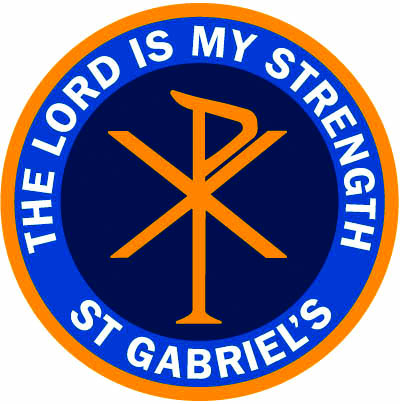 Teacher of SciencePerson SpecificationQualifications: Qualified teacher status (or in the process of attaining it) Good Honours Degree appropriate to postGood Honours Degree in biology, physics or chemistry or an associated area (desirable) Knowledge & Skills: Ability to teach Key Stages 3 and 4 Awareness of different teaching and learning styles Ability to communicate effectively with adults and young people Ability to maintain a positive learning environment Personal Qualities: To be committed to working as part of a team Hardworking and able to meet the demands of the post Able to work under pressure and meet deadlines Able to inspire young people in science and be a positive role model for themAble to organise resources, including time Having a caring concern for the welfare of pupils Able to contribute to the ethos of the school, for example, through offering The successful applicant will: Be committed to excellent achievement and formation of the whole childCommunicate a passion for the subject Support and promote the ethos of our school where ‘Christ is at the Centre’